14 de setembro de 2022Queridas famílias, A temporada de inscrições para o ensino médio chegou! O processo a seguir é SOMENTE para escolas de ensino médio públicas da Filadélfia. Charters e escolas particulares têm suas próprias aplicações independentes. O processo de inscrição no ensino médio do Distrito Escolar da Filadélfia é um on que abre na sexta-feira, 16 de setembro às 16h e fecha na sexta, 4 de novembro de 2022 às 23h59. A inscrição para o ensino médio do Distrito Escolar da Filadélfia pode ser preenchida em um computador, tablet, smartphone ou qualquer dispositivo acessível a serviços de internet. Como Conselheiro Escolar, estou aqui para ajudá-lo a navegar neste processo!Existem 3 tipos diferentes de escolas do Distrito Escolar da Filadélfia:O Processo de Inscrição:Processo CronogramaMetas de cronograma sugeridas:Agora - 10 de outubro: Comece a pensar nas escolas secundárias. Inscreva-se na Feira do Ensino Médio. Revise o site da Seleção de Escolas e o Diretório do Ensino Médio. Calcule a distância de cada escola de sua casa e rotas SEPTA usando o Google Maps. Discuta as escolhas do Ensino Médio com amigos e familiares. Fique de olho nas informações sobre as próximas Casas Abertas do Ensino Médio ou eventos virtuais. Finalize as 5 principais escolhas do Ensino Médio Público da Filadélfia. 10 de outubro - 17 de outubro: Critérios de admissão de pesquisa para cada escola. Alguma das escolas exige uma audição ou apresentação de portfólio/projeto? Precisa preparar um portfólio? Continue atento às informações sobre os próximos Open Houses ou eventos virtuais. 17 de outubro a 4 de novembro: contato com a Sra. Jess se tiver alguma dúvida (jdougherty2@philasd.org) e finalize suas escolhas. Envie sua inscrição no Portal do Aluno.Assim que a inscrição do seu filho for enviada, vamos esperar. Se seu filho se inscreveu em uma escola que exigia uma audição ou envio de projeto, eles serão agendados em novembro. Em 13 de janeiro, receberemos uma resposta das escolas de ensino médio sobre suas decisões de admissão. Os alunos e suas famílias poderão visualizar suas opções nos portais do aluno e dos pais. Estou ansioso para trabalhar com você e seu filho! À medida que esse processo continua, não hesite em me contatar com qualquer dúvida em jdougherty2@philasd.org. 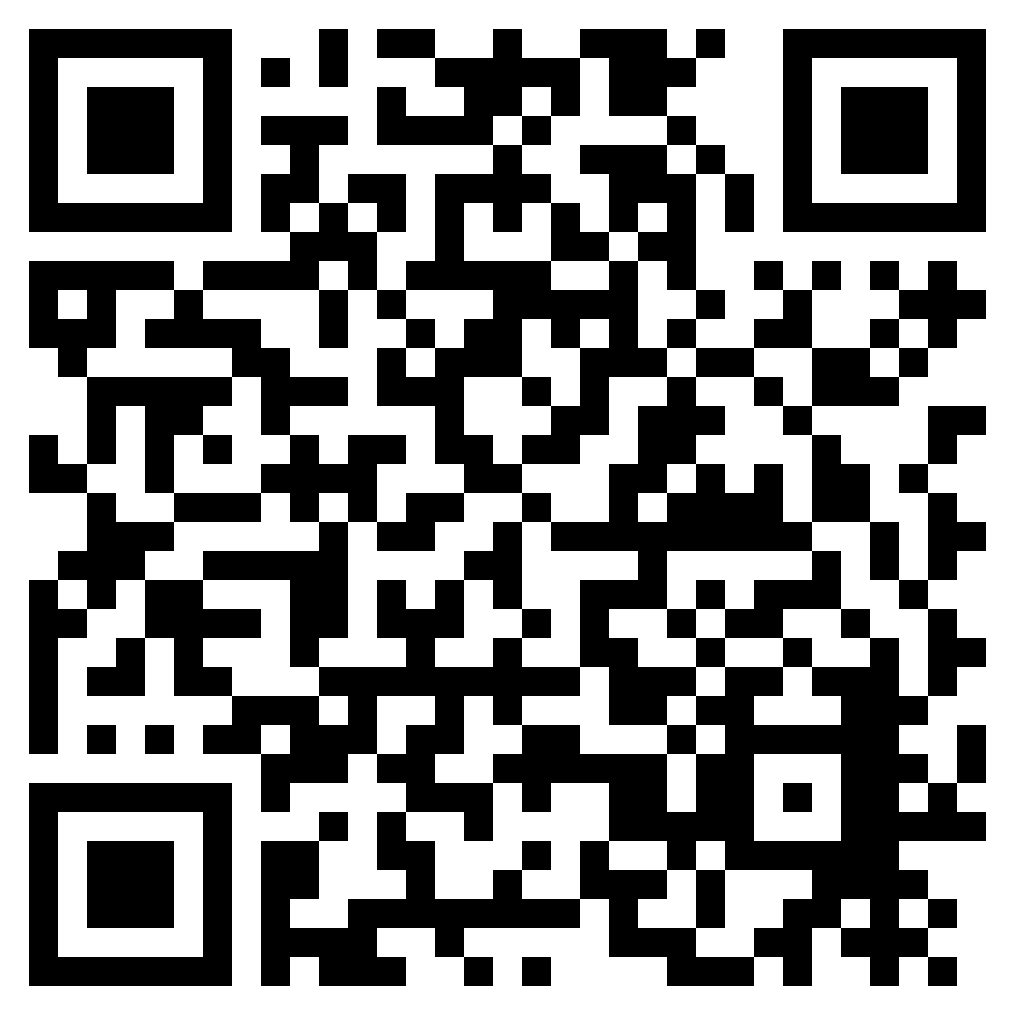 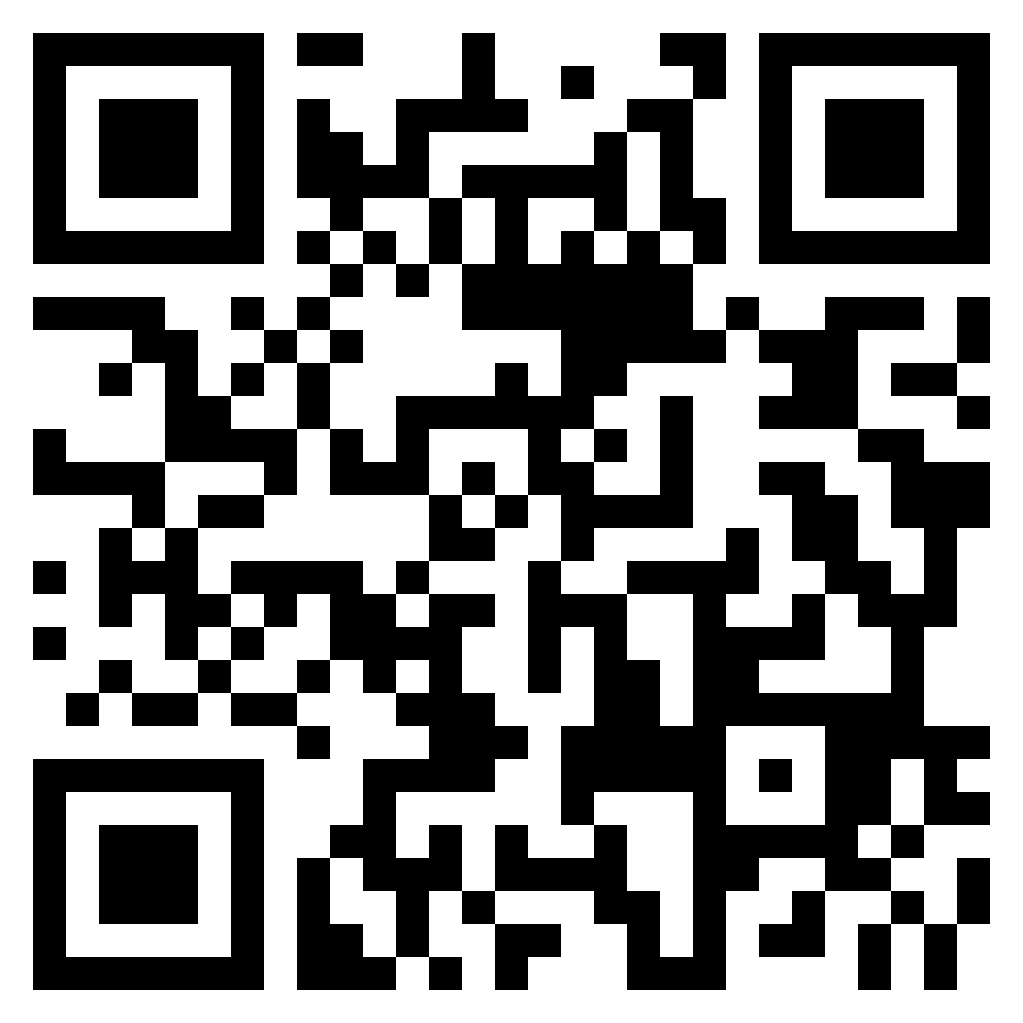 Obrigado,Jessica DoughertyConselheira Escolarjdougherty2@philasd.org 		   Site de seleção da escola		Philly High School FairEscolas Catchment — (anteriormente conhecidas como Escolas de Bairro) A Escola Catchment que os alunos de Farrell podem frequentar é a Northeast High School. Os alunos também podem se inscrever em outras Catchment Schools na Filadélfia, onde a seleção é baseada na disponibilidade de espaço. Os programas CTE (Carreira e Educação Técnica) estão frequentemente nas Escolas da Bacia.Citywide Admission Schools — Estudantes de toda a cidade podem se inscrever para Citywide Schools. Após a inscrição, a seleção é feita por sorteio e disponibilidade. As escolas da cidade não têm critérios de admissão.Escolas de Critérios — (Anteriormente conhecidas como Escolas de Admissão Especial) Os alunos elegíveis devem atender aos requisitos de admissão competitivos (frequência, Pontuações PSSA e notas). Este ano, as escolas de ensino médio revisarão as notas e a frequência dos alunos da 6ª e 7ª série, e usarão a melhor nota em cada disciplina para tomar sua decisão de admissão (por exemplo, se seu filho tirou “A” em matemática da 6ª série, mas um “B” em matemática da 7ª série - as escolas de ensino médio usarão a nota de matemática da 6ª série para decisões de admissão). As High Schools revisarão as pontuações do PSSA somente a partir da 7ª série. Algumas das Escolas Critérios exigem que os alunos realizem uma audição obrigatória ou apresentação do projeto após a janela de inscrição. Você e seu filho podem selecionar até cinco (5) escolas de ensino médio do Distrito Escolar da Filadélfia. Você e seu filho se inscreverão nas escolas do Distrito Escolar da Filadélfia on-line por meio do Portal do Aluno. Este é o portal que seu filho usa todos os dias para acessar plataformas de aprendizado online. Uma vez logado no Portal do Aluno philasd.org, clique no “Message Center” e depois no ícone “School Selection” (haverá uma foto de um boné de formatura).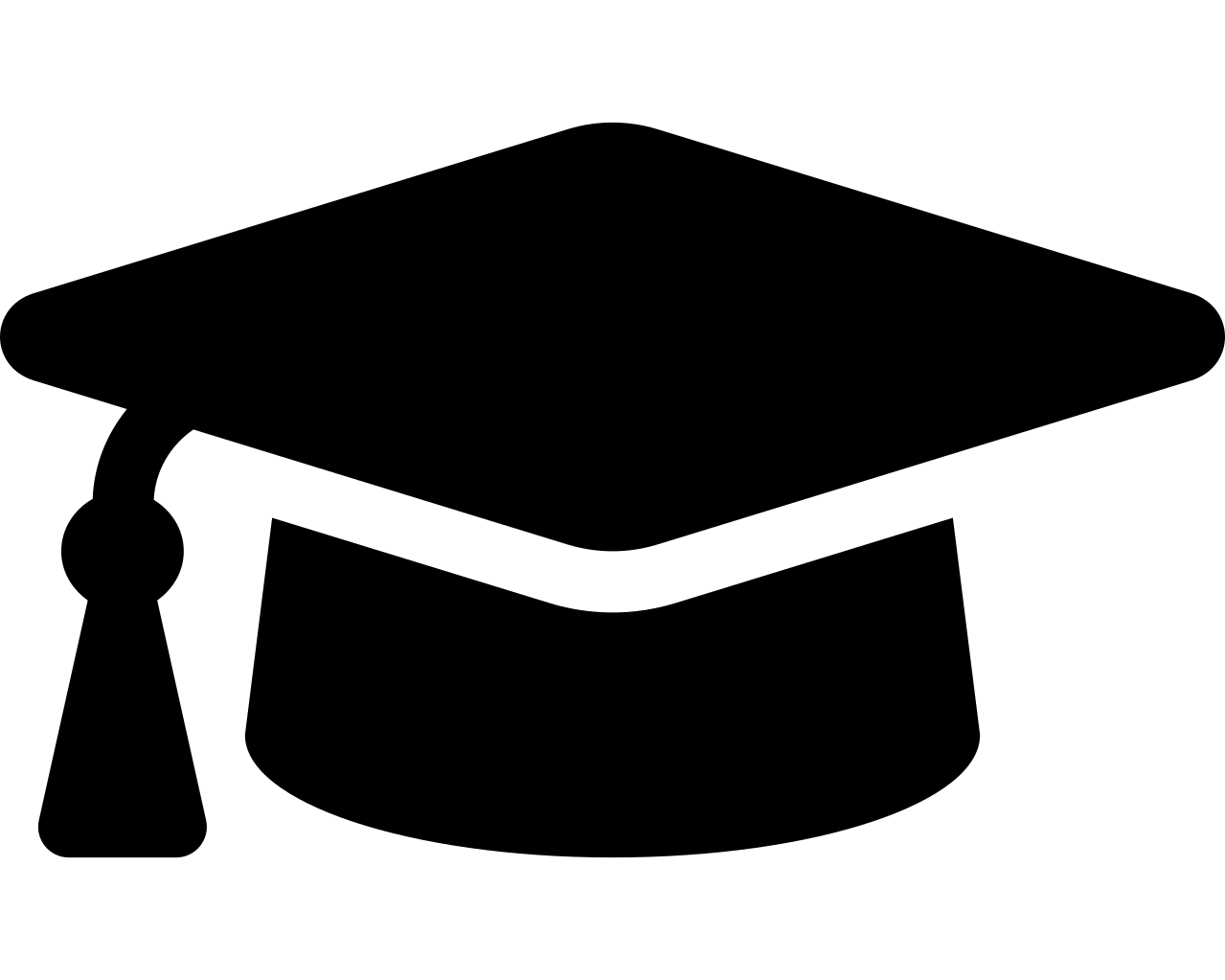 É crucial que seu filho se inscreva em escolas para as quais atende aos critérios (frequência, pontuação PSSA e critérios de notas - e habilidades/talentos específicos exigidos pela escola). Você pode visualizar a frequência e os dados acadêmicos de seu filho no Portal do Aluno. Os requisitos específicos de admissão para cada escola podem ser encontrados no site de seleção de escolas do Distrito Escolar da Filadélfia: www.philasd.org/findyourfitOscritérios de admissão variam de acordo com a escola. Por favor, considere também as escolas que estão a uma distância razoável de sua casa, para garantir uma frequência escolar imediata e diária. Para saber mais sobre o ensino médio, recomendo conferir a Philly High School Fair. Os ingressos são gratuitos, mas você deve se inscrever online. A inscrição do seu filho também pode ter requisitos adicionais. Algumas escolas exigem uma audição ou um envio de projeto/portfólio em novembro. Este ano, as escolas de ensino médio não exigindo ou aceitando Cartas de Recomendação, Ensaios, Amostras de Redação ou Entrevistas. Uma lista completa dos critérios de admissão e requisitos de adição de cada escola secundária está no site www.philasd.org/findyourfitEscola: Seleção dadahá um passo adicional. Na inscrição online, haverá campos que “surgem” para anexar documentos adicionais. Isso será preenchido pelo Conselheiro Escolar e pelo Gerente de Caso de IEP do seu filho, que têm acesso à inscrição do seu filho. Informações adicionais serão fornecidas a você diretamente, mas nenhum trabalho extra é necessário para os alunos ou suas famílias. Sinta-se à vontade para entrar em contato comigo se tiver alguma dúvida: Jessica Dougherty, Conselheira Escolar, jdougherty2@philasd.org. seleção EtapaDataA janela abre16 de setembro de 2020 às 17hPhilly High School Fair no Centro de Convenções     Certifique-se de se registrar on-line para obter seu ingresso gratuito!Sexta-feira, 14 de outubro (16h às 19h) e sábado, 15 de outubro (10h às 15h)A janela encerraem 4 de novembro de 2020 às 23h59Mais detalhes sobre datas importantes podem ser encontrados no site de seleção da escola: www.philasd.org /findyourfitMais detalhes sobre datas importantes podem ser encontrados no site de seleção da escola: www.philasd.org /findyourfit